Grüner Schein zur BEG-Förderung:Danfoss setzt im November kostenlose Schulungsreihe fortNeue Online-Seminare für SHK-FachhandwerkerDanfoss bietet im November neue Termine für das kostenlose Schulungsprogramm zur Bundesförderung effiziente Gebäude (BEG) an. SHK-Fachhandwerker können sich in der dreiteiligen Kursreihe ausführlich über die aktuellen BEG-Richtlinien sowie den hydraulischen Abgleich bei bestehenden Heizkörper- und Fußbodenheizungssystemen informieren. Der Leistungsnachweis erfolgt über den Grünen Schein zur BEG-Förderung. Zusammen mit dem Zertifikat erhalten die Teilnehmer ein Danfoss Fußballpaket.Offenbach am Main, 20.10.2021 – Danfoss, einer der Weltmarktführer auf dem Gebiet der Wärmetechnik, setzt seine Schulungsreihe zur Bundesförderung effiziente Gebäude (BEG) fort. Am 17., 23. und 25. November finden wieder drei aufeinander aufbauende Online-Kurse statt, in denen sich SHK-Fachhandwerker über die BEG-Förderrichtlinien sowie den förderrelevanten Nachweis des hydraulischen Abgleichs in bestehenden Heizungsanlagen informieren können. Die Teilnahme ist kostenlos. Als Leistungsnachweis wird abschließend der Grüne Schein zur BEG-Förderung ausgestellt. Zudem erhalten alle Teilnehmer ein Danfoss Fußballpaket.Im ersten Teil der Schulungsreihe erhalten die SHK-Spezialisten einen detaillierten Überblick über BEG-förderfähige Systemkomponenten und Nachweisverfahren für Einzelmaßnahmen in Wohn- und Nichtwohngebäuden. Die nachfolgenden Kurse behandeln Berechnung und Nachweis des hydraulischen Abgleichs bei bestehenden Heizkörper- und Fußbodenheizungssystemen. Unter Einsatz der Berechnungstools Installer App und DanBasic 6 sowie des Onlinemoduls „Fußbodenheizung im Bestand“ und anhand eines detaillierten Ablaufplans wird die Kalkulation nach Verfahren A und B gemäß VdZ-Bestätigungsformular exemplarisch vorgeführt.Einen Überblick über aktuelle Termine und die Möglichkeit zur kostenfreien Anmeldung finden Interessenten hier.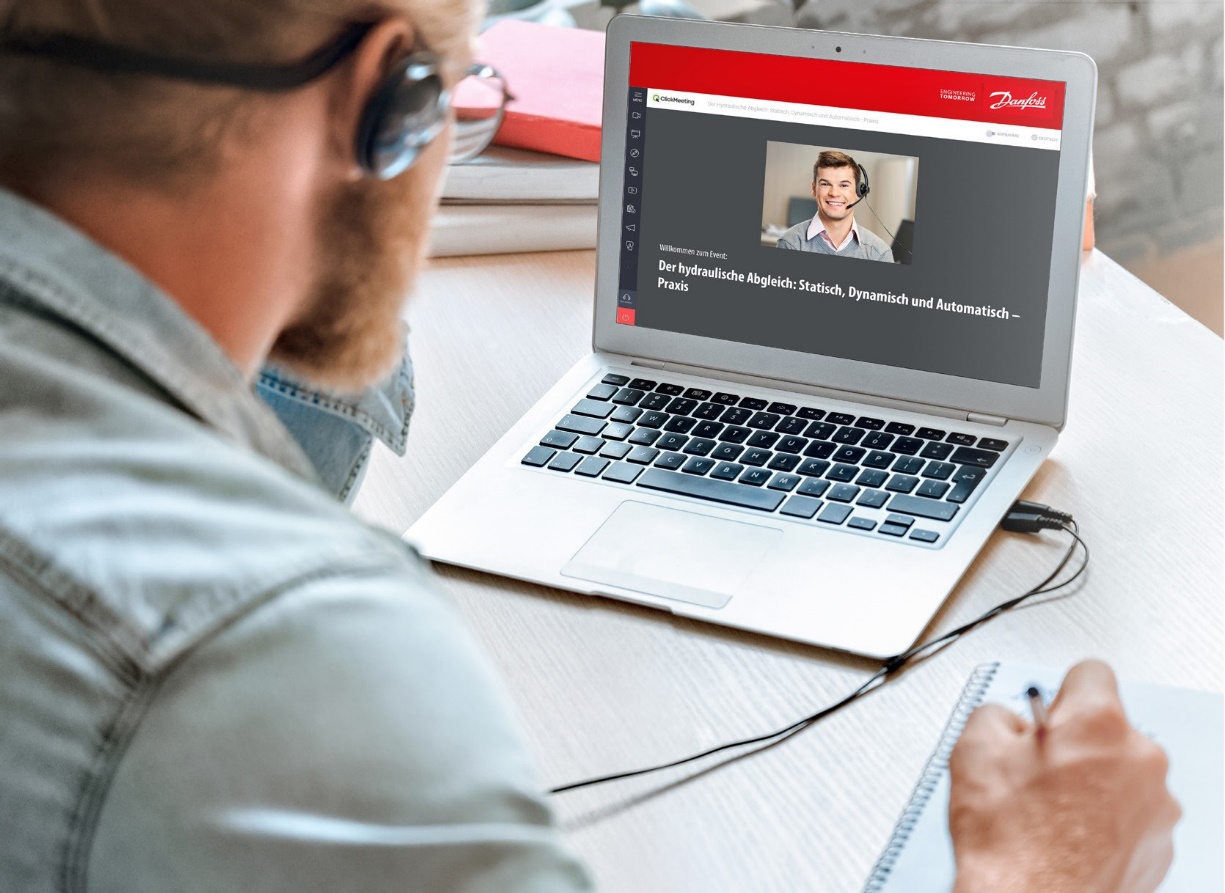 Über Danfoss und Danfoss HeatingDie Danfoss A/S ist einer der Weltmarktführer auf den Feldern der Wärme-, Kälte- und Antriebstechnik und erwirtschaftete 2019 einen Jahresumsatz von 6,285 Milliarden Euro. Das Unternehmen mit Hauptsitz in Nordborg/Dänemark wurde 1933 gegründet und erhielt 1946 seinen heutigen Namen. Es befindet sich unverändert im Privatbesitz der Gründerfamilie. Danfoss beschäftigt weltweit rund 28.000 Mitarbeiter, davon über 5.300 im Heating Segment, und unterhält insgesamt 53 Produktionsstätten in 21 Ländern. Standort der Danfoss Deutschlandzentrale ist Offenbach am Main.Bekanntestes Danfoss Heating Erzeugnis ist das thermostatische Heizkörperventil, das Gründer Mads Clausen 1943 entwickelte und in den 1950er Jahren zur Marktreife brachte. Heute steht das Unternehmen für eine Vielzahl maßgeblicher Lösungen auf dem Feld der Wärmetechnik – von digitalen Komponenten und Steuerungssystemen für smartes Heizen in Wohn- und Zweckgebäuden bis hin zu Fernwärme- und Warmwasseranlagen für komplette Wohngebiete. Das Danfoss Heating Portfolio umfasst über 4.000 Produkte, die in 100 Ländern vertrieben werden. Wichtige Absatzmärkte sind unter anderem Dänemark, Deutschland und China.Unter dem Motto „Engineering Tomorrow“ setzt sich Danfoss mit seinen Entwicklungen für Nachhaltigkeit in Energie- und Nahrungsmittelversorgung, Infrastrukturaufbau und Klimaschutz ein. Darüber hinaus engagiert sich das Unternehmen für Schutz und Erforschung neu entdeckter Arten und hat in diesem Kontext die Namenspatenschaft für eine auf Madagaskar beheimatete Lemurenart übernommen: den Danfoss-Mausmaki (Microcebus danfossi). Weitere Informationen über Danfoss finden Sie unter www.danfoss.de. Pressekontakt Danfoss:Danfoss GmbH
Heating SegmentMónica Casas GilCarl-Legien-Straße 8D-63073 Offenbach/Main
Tel.: +49 69 80885 400E-Mail: monica.casas@danfoss.com 
www.danfoss.dePressekontakt Agentur:Riba:BusinessTalk GmbHMichael BeyrauSenior PR Consultant & HR ManagerKlostergut Besselich56182 Urbar / KoblenzTel.: +49 (0)261-963 757-27E-Mail: mbeyrau@riba.euWeb: www.riba.eu